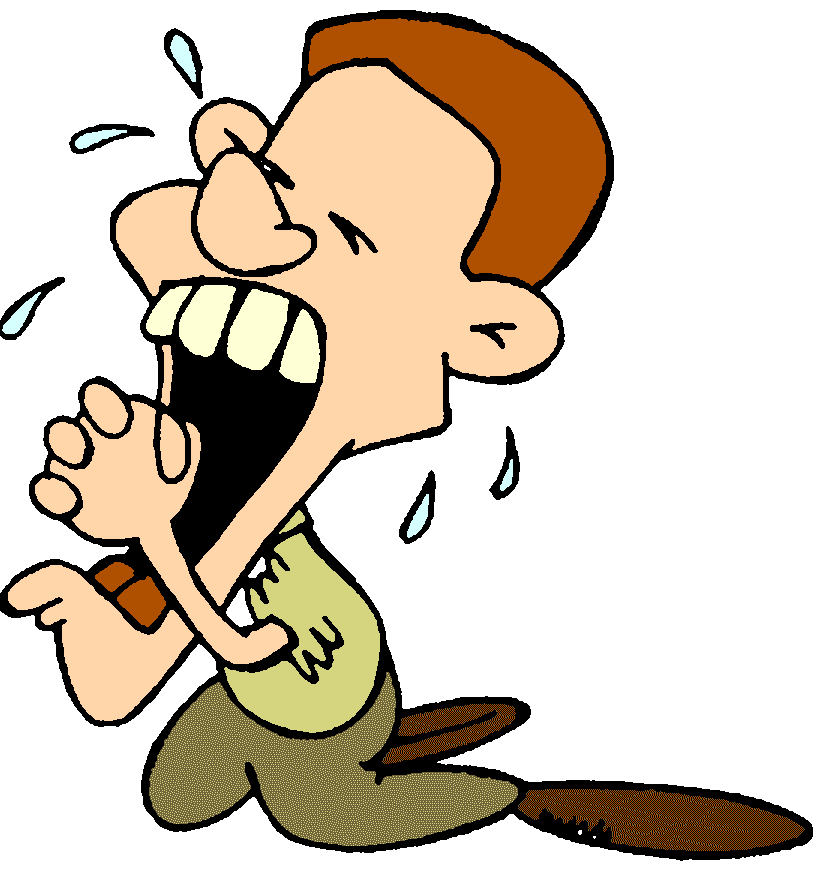 We use the pronoun “en” to represent    the preposition “de” + the name of something  	(or du, de la, des, de l’)   a noun preceded by a number or an amount (3, 	26, beaucoup de, un peu de, une tasse de)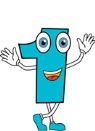     Preposition “de”  +  the name of somethingElle parle de ces conseils. Elle en parle.She is talking about them.Ils vont discuter du projet.Ils vont en discuter.They are going to discuss it.Luc a acheté des pommes.Luc en a achetéLuc bought some.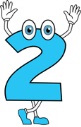 	Preposition “de” plus a noun preceded by 	a number or an amountJ’ai un crayon à te prêter.J’en ai un à te prêter.I have one to loan you.Vous allez avoir assez de papier.Vous allez en avoir assez.You are going to have enough of it.Ils ont offert deux biscuits à Pierre.Ils en ont offert deux à Pierre.They offered Pierre two of them.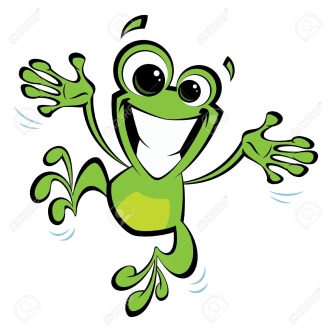 